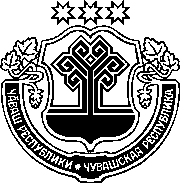 ЗАКОНЧУВАШСКОЙ РЕСПУБЛИКИО ПРЕОБРАЗОВАНИИ МУНИЦИПАЛЬНЫХ ОБРАЗОВАНИЙ ЯДРИНСКОГО РАЙОНА ЧУВАШСКОЙ РЕСПУБЛИКИ И О ВНЕСЕНИИИЗМЕНЕНИЙ В ЗАКОН ЧУВАШСКОЙ РЕСПУБЛИКИ "ОБ УСТАНОВЛЕНИИ ГРАНИЦ МУНИЦИПАЛЬНЫХ ОБРАЗОВАНИЙ ЧУВАШСКОЙ РЕСПУБЛИКИИ НАДЕЛЕНИИ ИХ СТАТУСОМ ГОРОДСКОГО, СЕЛЬСКОГО ПОСЕЛЕНИЯ, МУНИЦИПАЛЬНОГО РАЙОНА, МУНИЦИПАЛЬНОГО ОКРУГА И ГОРОДСКОГО ОКРУГА"ПринятГосударственным СоветомЧувашской Республики24 марта 2022 годаСтатья 11. В соответствии с частью 31-1 статьи 13 Федерального закона от 6 октября 2003 года № 131-ФЗ "Об общих принципах организации местного 
самоуправления в Российской Федерации" преобразовать муниципальные образования – Ядринское городское поселение Ядринского района Чувашской Республики, Большесундырское, Большечурашевское, Большешемердянское, Иваньковское, Кильдишевское, Кукшумское, Малокарачкинское, Мочарское, Николаевское, Персирланское, Советское, Старотиньгешское, Стрелецкое, Хочашевское, Чебаковское, Ювановское, Ядринское сельские поселения Ядринского района Чувашской Республики (далее также – городское и сельские поселения) путем их объединения во вновь образованное муниципальное образование "Ядринский муниципальный округ Чувашской Республики" с согласия населения, выраженного представительными органами указанных городского и сельских поселений и Ядринского района Чувашской Республики.2. Установить, что вновь образованное в результате объединения муниципальных образований, указанных в части 1 настоящей статьи, муниципальное образование обладает статусом муниципального округа с наименованием "Ядринский муниципальный округ Чувашской Республики".Административным центром вновь образованного муниципального образования "Ядринский муниципальный округ Чувашской Республики" является город Ядрин.3. Днем создания вновь образованного муниципального образования "Ядринский муниципальный округ Чувашской Республики" является день вступления в силу настоящего Закона.4. Ядринский район Чувашской Республики, а также Ядринское городское поселение Ядринского района Чувашской Республики, Большесундырское, Большечурашевское, Большешемердянское, Иваньковское, Кильдишевское, Кукшумское, Малокарачкинское, Мочарское, Николаевское, Персирланское, Советское, Старотиньгешское, Стрелецкое, Хочашевское, Чебаковское, Ювановское, Ядринское сельские поселения Ядринского района Чувашской Республики утрачивают статус муниципальных образований со дня вступления в силу настоящего Закона.Статья 21. Установить границу Ядринского муниципального округа Чувашской Республики соответственно границе Ядринского района Чувашской Республики, установленной Законом Чувашской Республики от 24 ноября 2004 года № 37 "Об установлении границ муниципальных образований Чувашской Республики и наделении их статусом городского, сельского поселения, муниципального района, муниципального округа и городского округа".2. В состав территории Ядринского муниципального округа Чувашской Республики входят населенные пункты, не являющиеся муниципальными образованиями:1) села Большой Сундырь, Ильина Гора, деревни Выселок № 1, Выселок № 2, Егоркино, Канаш, Малое Кумаркино, Малые Четаи, Малый Сундырь, Новая Екатериновка, Талой, входящие в состав административно-территориальной единицы Большесундырское сельское поселение;2) села Большое Чурашево, Ойкас-Асламасы, деревни Вурманкас-Асламасы, Ильдубайкино, Лешкас-Асламасы, Никиткино, входящие в состав административно-территориальной единицы Большечурашевское сельское поселение;3) село Большие Шемердяны, деревни Аптышкасы, Атликасы, Верхние Ачаки, Малые Шемердяны, Нижние Ачаки, Яровойкасы, входящие в состав административно-территориальной единицы Большешемердянское сельское поселение;4) села Засурье, Никольское, деревни Долина, Иваньково, Никитино, Орба-Павлово, поселки Лесной, Совхозный, входящие в состав административно-территориальной единицы Иваньковское сельское поселение;5) деревни Исмендеры, Испуханы, Кильдишево, Ордашево, входящие 
в состав административно-территориальной единицы Кильдишевское сельское поселение;6) деревни Васькино, Карикасы, Кукшумы, Ойкасы, Поченары, Сеткасы, Торхлово, Янгиреево, входящие в состав административно-территориальной единицы Кукшумское сельское поселение;7) село Малое Карачкино, деревни Емалоки, Липовка, Малые Тюмерли, Новое Тянымово, Пиреньял, Старое Тянымово, Эмякасы, поселок Лена, входящие в состав административно-территориальной единицы Малокарачкинское сельское поселение;8) села Малое Чурашево, Чиганары, деревни Верхние Мочары, Заштраночная, Нижние Мочары, Шоркино, входящие в состав административно-территориальной единицы Мочарское сельское поселение;9) село Николаевское, деревни Бархаткино, Бобылькасы, Нижние Яуши, Салугино, Хирле-Сиры, Якимкино, входящие в состав административно-территориальной единицы Николаевское сельское поселение;10) село Балдаево, деревни Большой Югуть, Козловка, Малый Югуть, Нагорное, Орабакасы, Персирланы, Сареево, Чербай, входящие в состав административно-территориальной единицы Персирланское сельское поселение;село Советское, деревни Верхние Сунары, Липовая, Моляково, Нижние Сунары, Олух-Шуматово, поселок Старое Шуматово, входящие 
в состав административно-территориальной единицы Советское сельское поселение;деревни Большие Багиши, Ванькино, Качикасы, Кумаккасы, Малые Ямаши, Новые Тиньгеши, Сехры, Старые Тиньгеши, Юманай, выселок Багиши, входящие в состав административно-территориальной единицы Старотиньгешское сельское поселение;село Полянки, деревня Стрелецкая, входящие в состав административно-территориальной единицы Стрелецкое сельское поселение;село Хочашево, деревни Алешкино, Лапракасы, Наснары, Симекейкасы, Тукасы, Хорамалы, входящие в состав административно-территориальной единицы Хочашевское сельское поселение;село Чебаково, деревни Алексеевка, Кудаши, Новое Ядрино, входящие в состав административно-территориальной единицы Чебаковское сельское поселение;села Тяптяево, Юваново, деревни Верхние Бурнаши, Верхние Ирзеи, Нижние Бурнаши, Нижние Ирзеи, Средние Ирзеи, Сятраево, входящие в состав административно-территориальной единицы Ювановское сельское поселение;город Ядрин, входящий в состав административно-территориальной единицы Ядринское городское поселение; села Пошнары, Ядрино, Янымово, деревни Аптякпось, Вурманкас-Ядрино, Изамбаево, Ленино, Медякасы, Мурзакасы, Саваткино, поселки Пролетарий, Сучково, входящие в состав административно-территориальной единицы Ядринское сельское поселение.Статья 31. Установить численность Собрания депутатов Ядринского муниципального округа Чувашской Республики первого созыва в количестве 
25 депутатов, избираемых на муниципальных выборах на основе всеобщего равного и прямого избирательного права при тайном голосовании сроком на пять лет.Депутаты в состав Собрания депутатов Ядринского муниципального округа Чувашской Республики избираются по одномандатным избирательным округам.2. Глава Ядринского муниципального округа Чувашской Республики на первый срок полномочий избирается Собранием депутатов Ядринского муниципального округа Чувашской Республики из числа кандидатов, представленных конкурсной комиссией по результатам конкурса, сроком на пять лет и возглавляет местную администрацию.Порядок проведения конкурса по отбору кандидатур на должность главы Ядринского муниципального округа Чувашской Республики утверждается Собранием депутатов Ядринского муниципального округа Чувашской Республики.Глава Ядринского муниципального округа Чувашской Республики до вступления в силу Устава Ядринского муниципального округа Чувашской Республики:1) представляет Ядринский муниципальный округ Чувашской Республики в отношениях с органами местного самоуправления других муниципальных образований, органами государственной власти, гражданами и организациями, без доверенности действует от имени Ядринского муниципального округа Чувашской Республики;2) подписывает и обнародует нормативные правовые акты, принятые Собранием депутатов Ядринского муниципального округа Чувашской Республики;3) издает в пределах своих полномочий правовые акты;4) вправе требовать созыва внеочередного заседания Собрания депутатов Ядринского муниципального округа Чувашской Республики;5) осуществляет иные полномочия, установленные нормативными правовыми актами Российской Федерации, нормативными правовыми актами Чувашской Республики и муниципальными правовыми актами.Статья 41. Назначение выборов депутатов Собрания депутатов Ядринского муниципального округа Чувашской Республики, подготовка и проведение выборов осуществляются в порядке и сроки, установленные законодательством Российской Федерации и законодательством Чувашской Республики.2. Схема избирательных округов для проведения выборов депутатов Собрания депутатов Ядринского муниципального округа Чувашской Республики утверждается избирательной комиссией, организующей выборы, не позднее чем через пять дней со дня официального опубликования решения 
о назначении выборов.Статья 51. Органы местного самоуправления Ядринского муниципального округа Чувашской Республики в соответствии со своей компетенцией являются правопреемниками органов местного самоуправления, которые на день создания Ядринского муниципального округа Чувашской Республики осуществляли полномочия по решению вопросов местного значения на соответствующей территории, в отношениях с органами государственной власти Российской Федерации, органами государственной власти Чувашской Республики, органами местного самоуправления, физическими и юридическими лицами.2. Вопросы правопреемства подлежат урегулированию муниципальными правовыми актами Ядринского муниципального округа Чувашской Республики.3. До урегулирования муниципальными правовыми актами Ядринского муниципального округа Чувашской Республики вопросов правопреемства 
в отношении органов местных администраций, муниципальных учреждений, предприятий и организаций, ранее созданных органами местного самоуправления, которые на день создания Ядринского муниципального округа Чувашской Республики осуществляли полномочия по решению вопросов местного значения на соответствующей территории, или с их участием, соответствующие органы местных администраций, муниципальные учреждения, предприятия и организации продолжают осуществлять свою деятельность с сохранением их прежней организационно-правовой формы.Статья 6Муниципальные правовые акты, принятые органами местного самоуправления, которые на день создания Ядринского муниципального округа Чувашской Республики осуществляли полномочия по решению вопросов местного значения на соответствующей территории, до вступления в силу настоящего Закона, а также в период со дня вступления в силу настоящего Закона до дня формирования органов местного самоуправления Ядринского муниципального округа Чувашской Республики, действуют в части, не противоречащей федеральным законам и иным нормативным правовым актам Российской Федерации, Конституции Чувашской Республики, законам и иным нормативным правовым актам Чувашской Республики, а также Уставу Ядринского муниципального округа Чувашской Республики, иным муниципальным правовым актам Ядринского муниципального округа Чувашской Республики.Статья 71. Исполнение бюджетов городского и сельских поселений и Ядринского района Чувашской Республики на 2022 год осуществляется раздельно по каждому поселению и Ядринскому району Чувашской Республики.2. Полномочия, связанные с внесением изменений в решения о бюджетах городского и сельских поселений и Ядринского района Чувашской Республики на 2022 год, осуществляются:1) до дня первого заседания Собрания депутатов Ядринского муниципального округа Чувашской Республики – представительными органами городского и сельских поселений и Ядринского района Чувашской Республики;2) со дня первого заседания Собрания депутатов Ядринского муниципального округа Чувашской Республики – Собранием депутатов Ядринского муниципального округа Чувашской Республики.3. Полномочия, связанные с исполнением бюджетов городского и сельских поселений и Ядринского района Чувашской Республики на 2022 год, осуществляются:1) до формирования администрации Ядринского муниципального округа Чувашской Республики – администрациями городского и сельских поселений и Ядринского района Чувашской Республики;2) со дня формирования администрации Ядринского муниципального округа Чувашской Республики – администрацией Ядринского муниципального округа Чувашской Республики.4. Расчет средств, передаваемых в 2022 году из бюджетов бюджетной системы Российской Федерации, производится раздельно по городскому 
и сельским поселениям и Ядринскому району Чувашской Республики в соответствии с бюджетным законодательством Российской Федерации.5. Составление отчетов об исполнении бюджетов городского и сельских поселений и Ядринского района Чувашской Республики за 2022 год осуществляется:1) до формирования администрации Ядринского муниципального округа Чувашской Республики – администрацией Ядринского района Чувашской Республики раздельно по каждому муниципальному образованию;2) со дня формирования администрации Ядринского муниципального округа Чувашской Республики – администрацией Ядринского муниципального округа Чувашской Республики раздельно по каждому муниципальному образованию.6. Рассмотрение и утверждение отчетов об исполнении бюджетов городского и сельских поселений и Ядринского района Чувашской Республики за 2022 год осуществляются:1) до дня первого заседания Собрания депутатов Ядринского муниципального округа Чувашской Республики – представительными органами городского и сельских поселений и Ядринского района Чувашской Республики;2) со дня первого заседания Собрания депутатов Ядринского муниципального округа Чувашской Республики – Собранием депутатов Ядринского муниципального округа Чувашской Республики.7. Начиная с 2023 года в межбюджетных отношениях с бюджетами бюджетной системы Российской Федерации бюджет Ядринского муниципального округа Чувашской Республики учитывается как единый бюджет Ядринского муниципального округа Чувашской Республики.8. Составление проекта бюджета Ядринского муниципального округа Чувашской Республики на 2023 год и на плановый период 2024 и 2025 годов осуществляется:1) до формирования администрации Ядринского муниципального округа Чувашской Республики – администрацией Ядринского района Чувашской Республики;2) со дня формирования администрации Ядринского муниципального округа Чувашской Республики – администрацией Ядринского муниципального округа Чувашской Республики.9. Бюджет Ядринского муниципального округа Чувашской Республики на 2023 год и на плановый период 2024 и 2025 годов утверждается Собранием депутатов Ядринского муниципального округа Чувашской Республики. 
В случае, если решение о бюджете не вступит в силу с начала текущего финансового года, временное управление бюджетом осуществляется в соответствии с бюджетным законодательством Российской Федерации.Статья 81. Со дня вступления в силу настоящего Закона по 31 декабря 2022 года устанавливается переходный период.2. В течение переходного периода осуществляется формирование органов местного самоуправления Ядринского муниципального округа Чувашской Республики, а также осуществляется урегулирование иных вопросов, предусмотренных настоящим Законом.3. До формирования органов местного самоуправления Ядринского муниципального округа Чувашской Республики полномочия по решению вопросов местного значения вновь образованного муниципального образования на территориях городского и сельских поселений и Ядринского района Чувашской Республики осуществляют органы местного самоуправления, которые на день создания вновь образованного муниципального образования осуществляли полномочия по решению вопросов местного значения на соответствующей территории.4. До формирования органов местного самоуправления Ядринского муниципального округа Чувашской Республики муниципальные правовые акты принимаются органами местного самоуправления городского и сельских поселений и Ядринского района Чувашской Республики по вопросам местного значения, относящимся к их компетенции, подписываются и опубликовываются (обнародуются) в установленном порядке.5. Со дня формирования Собрания депутатов Ядринского муниципального округа Чувашской Республики до дня вступления в должность избранного главы Ядринского муниципального округа Чувашской Республики глава Ядринского района Чувашской Республики осуществляет полномочия, предусмотренные частью 4 статьи 36 Федерального закона от 
6 октября 2003 года № 131-ФЗ "Об общих принципах организации местного самоуправления в Российской Федерации".6. Со дня первого заседания Собрания депутатов Ядринского муниципального округа Чувашской Республики прекращаются полномочия представительных органов городского и сельских поселений и Ядринского района Чувашской Республики.Со дня вступления в должность главы Ядринского муниципального округа Чувашской Республики прекращаются полномочия глав городского и сельских поселений и Ядринского района Чувашской Республики.Со дня формирования администрации Ядринского муниципального округа Чувашской Республики прекращаются полномочия администраций городского и сельских поселений и Ядринского района Чувашской Республики.Статья 9Внести в Закон Чувашской Республики от 24 ноября 2004 года № 37 "Об установлении границ муниципальных образований Чувашской Республики и наделении их статусом городского, сельского поселения, муниципального района, муниципального округа и городского округа" (Ведомости Государственного Совета Чувашской Республики, 2004, № 61; 2007, № 73, 75; 2009, № 82; 2011, № 89, 92 (том I); Собрание законодательства Чувашской Республики, 2015, № 10; 2016, № 4, 6; газета "Республика", 2017, 22 ноября; 2021, 25 февраля, 19 мая, 2 декабря) следующие изменения:1) абзац двадцатый статьи 2 признать утратившим силу;2) дополнить статьей 219 следующего содержания:"Статья 219Наделить статусом муниципального округа Ядринский муниципальный округ Чувашской Республики с административным центром в городе Ядрине (приложение 5219).";3) пункт 19 статьи 3 признать утратившим силу;4) дополнить приложением 5219 следующего содержания:"Приложение 5219к Закону Чувашской Республики"Об установлении границ муниципальныхобразований Чувашской Республики и наделенииих статусом городского, сельского поселения,муниципального района, муниципального округаи городского округа"Перечень населенных пунктов, входящих в составЯдринского муниципального округа Чувашской Республики1) административно-территориальная единица Большесундырское сельское поселение:село Большой Сундырьсело Ильина Горадеревня Выселок № 1деревня Выселок № 2деревня Егоркинодеревня Канашдеревня Малое Кумаркинодеревня Малые Четаидеревня Малый Сундырьдеревня Новая Екатериновкадеревня Талой2) административно-территориальная единица Большечурашевское сельское поселение:село Большое Чурашевосело Ойкас-Асламасыдеревня Вурманкас-Асламасыдеревня Ильдубайкинодеревня Лешкас-Асламасыдеревня Никиткино3) административно-территориальная единица Большешемердянское сельское поселение:село Большие Шемердяныдеревня Аптышкасыдеревня Атликасыдеревня Верхние Ачакидеревня Малые Шемердяныдеревня Нижние Ачакидеревня Яровойкасы4) административно-территориальная единица Иваньковское сельское поселение:село Засурьесело Никольскоедеревня Долинадеревня Иваньководеревня Никитинодеревня Орба-Павловопоселок Леснойпоселок Совхозный5) административно-территориальная единица Кильдишевское сельское поселение:деревня Исмендерыдеревня Испуханыдеревня Кильдишеводеревня Ордашево6) административно-территориальная единица Кукшумское сельское поселение:деревня Васькинодеревня Карикасыдеревня Кукшумыдеревня Ойкасыдеревня Поченарыдеревня Сеткасыдеревня Торхловодеревня Янгиреево7) административно-территориальная единица Малокарачкинское сельское поселение:село Малое Карачкинодеревня Емалокидеревня Липовкадеревня Малые Тюмерлидеревня Новое Тянымоводеревня Пиреньял деревня Старое Тянымоводеревня Эмякасыпоселок Лена8) административно-территориальная единица Мочарское сельское поселение:село Малое Чурашевосело Чиганарыдеревня Верхние Мочарыдеревня Заштраночнаядеревня Нижние Мочарыдеревня Шоркино9) административно-территориальная единица Николаевское сельское поселение:село Николаевскоедеревня Бархаткинодеревня Бобылькасыдеревня Нижние Яушидеревня Салугинодеревня Хирле-Сирыдеревня Якимкино10) административно-территориальная единица Персирланское сельское поселение:село Балдаеводеревня Большой Югутьдеревня Козловкадеревня Малый Югутьдеревня Нагорноедеревня Орабакасыдеревня Персирланыдеревня Сарееводеревня Чербай11) административно-территориальная единица Советское сельское поселение:село Советскоедеревня Верхние Сунарыдеревня Липоваядеревня Моляководеревня Нижние Сунарыдеревня Олух-Шуматовопоселок Старое Шуматово12) административно-территориальная единица Старотиньгешское сельское поселение:деревня Большие Багишидеревня Ванькинодеревня Качикасыдеревня Кумаккасыдеревня Малые Ямашидеревня Новые Тиньгешидеревня Сехрыдеревня Старые Тиньгешидеревня Юманайвыселок Багиши13) административно-территориальная единица Стрелецкое сельское поселение:село Полянкидеревня Стрелецкая14) административно-территориальная единица Хочашевское сельское поселение:село Хочашеводеревня Алешкинодеревня Лапракасыдеревня Наснарыдеревня Симекейкасыдеревня Тукасыдеревня Хорамалы15) административно-территориальная единица Чебаковское сельское поселение:село Чебаководеревня Алексеевкадеревня Кудашидеревня Новое Ядрино16) административно-территориальная единица Ювановское сельское поселение:село Тяптяевосело Ювановодеревня Верхние Бурнашидеревня Верхние Ирзеидеревня Нижние Бурнашидеревня Нижние Ирзеидеревня Средние Ирзеидеревня Сятраево17) административно-территориальная единица Ядринское городское поселение:город Ядрин18) административно-территориальная единица Ядринское сельское поселение:село Пошнарысело Ядриносело Янымоводеревня Аптякпосьдеревня Вурманкас-Ядринодеревня Изамбаеводеревня Ленинодеревня Медякасыдеревня Мурзакасыдеревня Саваткинопоселок Пролетарийпоселок Сучково";5) признать утратившими силу приложения 815–868.Статья 101. Настоящий Закон вступает в силу по истечении десяти дней после дня его официального опубликования, за исключением положений, для которых настоящей статьей установлен иной срок вступления их в силу.2. Статья 3 настоящего Закона вступает в силу по истечении одного месяца после дня вступления в силу настоящего Закона в случае отсутствия обстоятельств, предусмотренных частью 5 статьи 34 Федерального закона от 6 октября 2003 года № 131-ФЗ "Об общих принципах организации местного самоуправления в Российской Федерации".3. Приложения 47 и 48 к Закону Чувашской Республики от 24 ноября 2004 года № 37 "Об установлении границ муниципальных образований Чувашской Республики и наделении их статусом городского, сельского поселения, муниципального района, муниципального округа и городского округа" (Ведомости Государственного Совета Чувашской Республики, 2004, № 61; 2007, № 73, 75; 2009, № 82; 2011, № 89, 92 (том I); Собрание законодательства Чувашской Республики, 2015, № 10; 2016, № 4, 6; газета "Республика", 2017, 22 ноября; 2021, 25 февраля, 19 мая, 2 декабря) применяются в части, необходимой для определения границ Ядринского муниципального округа Чувашской Республики.4. Граница Ядринского муниципального округа Чувашской Республики подлежит описанию и установлению в соответствии с требованиями законодательства Российской Федерации не позднее 31 декабря 2022 года.г. Чебоксары29 марта 2022 года№ 30ГлаваЧувашской РеспубликиО. Николаев